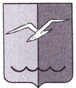 ГЛАВАГОРОДСКОГО ОКРУГА ЛОБНЯМОСКОВСКОЙ ОБЛАСТИПОСТАНОВЛЕНИЕОТ 07.10.2021 № 1219О внесении изменений в постановление Главы городского округа Лобня от 15.02.2021 № 200 «Об утверждении актуализированной схемы размещения рекламных конструкций на территории городского округа Лобня»	В соответствии с Федеральным законом от 06.10.2003 № 131-ФЗ «Об общих принципах организации местного самоуправления в Российской Федерации», Федеральным законом от 13.03.2006 № 38-ФЗ «О рекламе», Постановлением Правительства Московской области от 28.06.2013 № 462/25 «О внесении изменений в Положение о Главном управлении по информационной политике Московской области» и утверждении порядка согласования схем размещения рекламных конструкций», принимая во внимание письмо Главного управления по информационной политике Московской области от 13.09.2021 № 35Исх-3777/, на основании Устава городского округа Лобня,ПОСТАНОВЛЯЮ:1.	Внести изменение в постановление Главы городского округа Лобня от 15.02.2021 № 200 «Об утверждении актуализированной Схемы размещения рекламных конструкций на территории городского округа Лобня Московской области», изложив Приложение 2 в новой редакции (приложение).2.	Опубликовать настоящее постановление в газете «Лобня» и на официальном сайте Администрации Лобня.рф. 3.	Контроль за выполнением настоящего постановления возложить на заместителя Главы Администрации Сорокину Е.В.Е.В. Смышляев